МУНИЦИПАЛЬНОЕ БЮДЖЕТНОЕ ОБЩЕОБРАЗОВАТЕЛЬНОЕ УЧРЕЖДЕНИЕ«СРЕДНЯЯ ОБЩЕОБРАЗОВАТЕЛЬНАЯ ШКОЛА С. РАЗДЗОГ» ПРАВОБЕРЕЖНОГО РАЙОНА РСО - АЛАНИЯ3 сентября 2021гОТЧЕТо проведении «Дня солидарности в борьбе с терроризмом»3 сентября…  актовый зал школы с. Раздзог… в зале портреты погибших детей и портреты молодых ребят из группы «Альфа», «Вымпел»… Плакат «Беслан забыть нельзя, помните!».Мероприятие посвящено Дню солидарности в борьбе с терроризмом». Ребятам показали презентацию на тему: «Осторожно, терроризм!»  В нее входят кадры основных террористических актов в России (Волгодонск, Буденновск, Москва, Владикавказ, Каспийск). Во всех терактах погибло много людей.  Теракт в Беслане потряс весь мир, Он был самым циничным и безжалостным. Дети и их родители погибали в стенах школы. Всего в этом теракте погиб 331 человек, из них 180 детей. Такова цена страшной трагедии. Ребята почтили память всех жертв террористических актов минутой молчания.Была показана презентация молодых бойцов группы «Альфа» и «Вымпел». Говорили о каждом имени, о каждом подвиге. Один отвел огонь на себя и был убит, другой выносил детей и был убит в спину, третий накрыл гранату собой и погиб. Каждый подвиг. Все 10 бойцов стали героями посмертно. Вечная память героям! 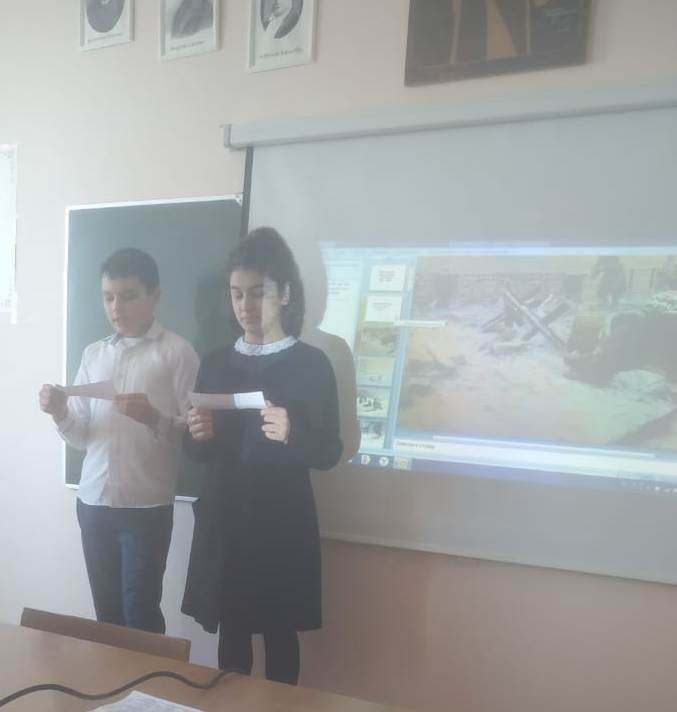 